Resignation Letter Moving with HusbandFrom,Merritt Watson686 7014 Amet StreetCorona Oklahoma 55246(622) 594-166222-07-2015To,Driscoll Leach120 2410 Odio AvenuePass Christian Delaware 03869 Subject: ( 	)Hi Driscoll Leach,This is to state that my husband has been offered to work from onsite and for this reason, he will be traveling to California. He has the plan of a long term project that may stretch five years, as updated till now.As I need to join him in California, it will not be possible to continue my job here. Hence I have decided to put my papers. The possible date on which I will not be available from is 25th of June, 2018. Please let me know if I am required to apply anywhere else, and initiate the process of my exit as soon as possible.I have finished my knowledge transfer process with Ms.Ankita Bhargav, still, if anything needed I will be available on my personal email address.It was a pleasure working with you. I am grateful that I have learned a lot under your guidance and I really appreciate all the opportunities you had offered me during my time here.Thank you.Your Sincerely, Signature Merritt Watson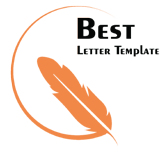 